Р О С С И Й С К А Я    Ф Е Д Е Р А Ц И Я	Б Е Л Г О Р О Д С К А Я   О Б Л А С Т Ь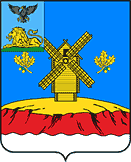 МУНИЦИПАЛЬНЫЙ СОВЕТ  МУНИЦИПАЛЬНОГО РАЙОНА «КРАСНОЯРУЖСКИЙ РАЙОН»Р Е Ш Е Н И Е« 21 » ноября  2019 года                                                             	№  124О порядке организации и проведения в Краснояружском районе общественных обсуждений и публичных слушаний по проектам градостроительной документацииВ соответствии со статьёй  28 Федерального закона от 06.10.2003 г.       № 131-ФЗ «Об общих принципах организации местного самоуправления в Российской Федерации», статьей 5.1 Градостроительного кодекса Российской Федерации от 29.12.2004 г. № 190-ФЗ, статьями 5 и  44 Устава муниципального района «Краснояружский район» Белгородской области, в целях обеспечение участия заинтересованных граждан и организаций в открытом обсуждении проектов градостроительной документации Муниципальный совет Краснояружского районаМуниципальный совет Краснояружского районаРЕШИЛ:1. Утвердить Порядок организации и проведения в Краснояружском районе общественных обсуждений и публичных слушаний по проектам градостроительной документации (приложение).2. Опубликовать настоящее решение в районной общественно-политической газете «Наша жизнь», разместить на официальном сайте органов местного самоуправления Краснояружского  района в сети  Интернет в подразделе «Решения» раздела «Муниципальный совет» 3. Ввести в действие настоящее решение со дня его официального опубликования.4. Контроль за выполнением настоящего решения возложить на постоянную комиссию по вопросам местного самоуправления, работы Муниципального совета (Ткаченко Г.В.) Председатель Муниципального совета Краснояружского района						           И. БолговПриложениек решению Муниципального совета Краснояружского районаот 21 ноября 2019 г. № 124Порядок организации и проведения в Краснояружском районеобщественных обсуждений и публичных слушаний по проектам градостроительной документации1. Настоящий Порядок организации и проведения в Краснояружском районе общественных обсуждений и публичных слушаний по проектам градостроительной документации (далее также – Порядок) разработан в целях определения порядка публичного обсуждения проектов градостроительной документации,  соблюдения права человека на благоприятные условия жизнедеятельности, прав и законных интересов правообладателей земельных участков и объектов капитального строительства с учетом положений законодательства о градостроительной деятельности.2. По проектам генеральных планов сельских поселений, проектам правил землепользования и застройки сельских поселений, проектам планировки территорий муниципального района и сельских поселений, проектам межевания территорий сельских поселений, проектам, предусматривающим внесение изменений в один из указанных утвержденных документов, проектам решений о предоставлении разрешения на условно разрешенный вид использования земельного участка или объекта капитального строительства, проектам решений о предоставлении разрешения на отклонение от предельных параметров разрешенного строительства, реконструкции объектов капитального строительства, расположенных на территориях сельских поселений, вопросам изменения одного вида разрешенного использования земельных участков и объектов капитального строительства на другой вид такого использования при отсутствии утвержденных правил землепользования и застройки проводятся общественные обсуждения или публичные слушания.3. Участие в обсуждении проектов градостроительной документации, указанной в части 2 настоящего Порядка, является свободным и добровольным.4. Участниками общественных обсуждений и публичных слушаний по вопросам, указанным части 2 настоящего Порядка, являются граждане, указанные в частях 2 и 3 статьи 5.1 Градостроительного кодекса Российской Федерации.5. Общественные обсуждения могут проводиться через средства массовой информации, использование информационных площадок, а также через информационно-телекоммуникационную сеть «Интернет»; публичные слушания проводятся посредством организации и проведения собраний участников публичных слушаний.6. Для назначения общественных обсуждений или публичных слушаний по вопросам, указанным части 2 настоящего Порядка, издается распоряжение председателя Муниципального совета Краснояружского района, которым:1) утверждается текст оповещения о начале общественных обсуждений или публичных слушаний в соответствии с частями 6 и 7 статьи 5.1 Градостроительного кодекса Российской Федерации по установленной форме (приложение 1);2) утверждается состав рабочей группы по организации и проведению общественных обсуждений или публичных слушаний;3) назначается председательствующий на публичных слушаниях.7. Оповещение о начале общественных обсуждений или публичных слушаний:1) не позднее чем за семь дней до дня размещения на официальном сайте или в информационных системах проекта, подлежащего рассмотрению на общественных обсуждениях, подлежит опубликованию в порядке, установленном для официального опубликования муниципальных правовых актов, иной официальной информации, а также в случае, если это предусмотрено муниципальными правовыми актами, в иных средствах массовой информации;2) распространяется на информационных стендах, оборудованных около здания для официального обнародования правовых актов органов местного самоуправления, в местах массового скопления граждан и в иных местах, расположенных на территории, в отношении которой подготовлены соответствующие проекты, и (или) в границах территориальных зон и (или) земельных участков, указанных в части 3 статьи 5.1. Градостроительного кодекса Российской Федерации (далее - территория, в пределах которой проводятся общественные обсуждения), иными способами, обеспечивающими доступ участников общественных обсуждений к указанной информации.8. В течение всего периода размещения в соответствии с частью 7 настоящего Порядка проекта, подлежащего рассмотрению на общественных обсуждениях или публичных слушаниях, и информационных материалов к нему проводятся экспозиция или экспозиции такого проекта. В ходе работы экспозиции организовываются консультирование посетителей экспозиции, распространение информационных материалов о проекте, подлежащем рассмотрению на общественных обсуждениях. Консультирование посетителей экспозиции осуществляется представителями разработчика проекта, подлежащего рассмотрению на общественных обсуждениях или публичных слушаниях.9. В период размещения проекта, подлежащего рассмотрению на общественных обсуждениях, и информационных материалов к нему и проведения экспозиции или экспозиций такого проекта участники общественных обсуждений, прошедшие в соответствии с частями 12, 13 статьи 5.1 Градостроительного кодекса Российской Федерации идентификацию, имеют право вносить предложения и замечания, касающиеся такого проекта по форме согласно приложению 2:1) посредством официального сайта или информационных систем;2) в письменной форме в адрес рабочей группы;3) посредством записи в книге (журнале) учета посетителей экспозиции проекта, подлежащего рассмотрению на общественных обсуждениях;4) в письменной или устной форме в ходе проведения собрания участников публичных слушаний, в случае издания председателем Муниципального совета Краснояружского района распоряжения о назначении публичных слушаний.10. Предложения и замечания подлежат регистрации в специальном журнале, а также обязательному рассмотрению рабочей группой, за исключением случаев выявления факта представления участником общественных обсуждений недостоверных сведений.11. Рабочая группа подготавливает и оформляет протокол общественных обсуждений или публичных слушаний по форме согласно приложению 3, в котором указываются:1) дата оформления протокола общественных обсуждений или публичных слушаний;2) информация об организаторе общественных обсуждений или публичных слушаний;3) информация, содержащаяся в опубликованном оповещении о начале общественных обсуждений или публичных слушаний, дата и источник его опубликования;4) информация о сроке, в течение которого принимались предложения и замечания участников общественных обсуждений или публичных слушаний, о территории, в пределах которой проводятся общественные обсуждения или публичные слушания;5) все предложения и замечания участников общественных обсуждений или публичных слушаний с разделением на предложения и замечания граждан, являющихся участниками общественных обсуждений и постоянно проживающих на территории, в пределах которой проводятся общественные обсуждения или публичных слушаний, и предложения и замечания иных участников общественных обсуждений или публичных слушаний.12. К протоколу общественных обсуждений или публичных слушаний прилагается перечень принявших участие в рассмотрении проекта участников общественных обсуждений или публичных слушаний, включающий в себя сведения об участниках общественных обсуждений или публичных слушаний (фамилию, имя, отчество (при наличии), дату рождения, адрес места жительства (регистрации) - для физических лиц; наименование, основной государственный регистрационный номер, место нахождения и адрес - для юридических лиц) в соответствии с частями 12 и 13 статьи 5.1 градостроительного кодекса Российской Федерации по форме согласно приложению 4.Обработка персональных данных участников общественных обсуждений или публичных слушаний осуществляется с учетом требований, установленных Федеральным законом от 27.07.2006 г. № 152-ФЗ «О персональных данных».Правом на участие в общественных обсуждениях или публичных слушаниях, обсуждении вынесенных на них проектов, внесение по ним замечаний, предложений обладают граждане Российской Федерации, проживающие на территории Краснояружского района, обладающие активным избирательным правом, их объединения, организации, зарегистрированные в установленном порядке, а также иностранные граждане, постоянно или преимущественно проживающие на территории Краснояружского района, обладающие правом на участие в выборах в органы местного самоуправления, местном референдуме в соответствии с федеральным законом.13. На основании протокола общественных обсуждений или публичных слушаний рабочая группа осуществляет подготовку заключения о результатах общественных обсуждений или публичных слушаний по форме согласно приложению 5.14. В заключении о результатах общественных обсуждений или публичных слушаний должны быть указаны:1) дата оформления заключения о результатах общественных обсуждений или публичных слушаний;2) наименование проекта, рассмотренного на общественных обсуждениях или публичных слушаниях, сведения о количестве участников общественных обсуждений или публичных слушаний, которые приняли участие в общественных обсуждениях или публичных слушаниях;3) реквизиты протокола общественных обсуждений или публичных слушаний, на основании которого подготовлено заключение о результатах общественных обсуждений;4) содержание внесенных предложений и замечаний участников общественных обсуждений или публичных слушаний с разделением на предложения и замечания граждан, являющихся участниками общественных обсуждений или публичных слушаний и постоянно проживающих на территории, в пределах которой проводятся общественные обсуждения или публичные слушания, и предложения и замечания иных участников общественных обсуждений или публичных слушаний. В случае внесения несколькими участниками общественных обсуждений или публичных слушаний одинаковых предложений и замечаний допускается обобщение таких предложений и замечаний;5) аргументированные рекомендации организатора общественных обсуждений или публичных слушаний о целесообразности или нецелесообразности учета внесенных участниками общественных обсуждений или публичных слушаний предложений и замечаний и выводы по результатам общественных обсуждений или публичных слушаний.15. Заключение о результатах общественных обсуждений или публичных слушаний, с учетом особенностей, установленных статьей 28 Градостроительного кодекса Российской Федерации, подлежит опубликованию в порядке, установленном для официального опубликования муниципальных правовых актов, в течение 5 дней со дня завершения общественных обсуждений или публичных слушаний._____________Приложение 1 к Порядку организации и проведения в Краснояружском районе общественных обсуждений и публичных слушаний по проектам градостроительной документацииФОРМАОповещение о начале общественных обсуждений (публичных слушаний) Муниципальный совет Краснояружского района оповещает о проведении общественных обсуждений (публичных слушаний). Приглашаем всех  заинтересованных лиц принять участие в данном мероприятии. Информация по вынесенному на публичное обсуждение проекту приведена ниже. Председатель Муниципального советаКраснояружского района                           ________________/_________________/                                                                                     (подпись)            (Ф.И.О.)___________Приложение 2 к Порядку организации и проведения в Краснояружском  районе общественных обсуждений и публичных слушаний по проектам градостроительной документацииФОРМА                                   ________________________________________                                      (наименование органа, уполномоченного                                          на проведение публичных слушаний)                                    адрес: _______________________________,                                    телефон: __________, факс: ___________,                                    адрес электронной почты: ______________                                    от ____________________________________                                                   (наименование или Ф.И.О.                                              участника публичных слушаний)(от _______________________________________                                                   (наименование основной государственный регистрационный номер участника публичных слушаний – юридического лица)                                    адрес: _______________________________,                                    телефон: __________, факс: ___________,                                    адрес электронной почты: _____________    «___»__________ ____ г.    Участник публичных слушаний:    ________________/_________________/       (подпись)         (Ф.И.О.)М.П._________Приложение 3 к Порядку организации и проведения в Краснояружском  районе общественных обсуждений и публичных слушаний по проектам градостроительной документацииФОРМАПротокол  общественных обсуждений (публичных слушаний)Дата оформления:                                                                 «__» ___________ г.Место проведения:                                        _____________________________Присутствовали:                                                                                  __ человек (перечень прилагается). Председательствующий на  общественных обсуждениях (публичных слушаниях) – (ФИО, должность).Члены рабочей группы по организации и проведению общественных обсуждений (публичных слушаний): - (ФИО, должности).Повестка дня:1. О (наименование проекта, вынесенного на общественное обсуждение (публичные слушания)…Информация, содержащаяся в опубликованном оповещении о начале общественных обсуждений (публичных слушаний), дата и источник его опубликования.Информация о сроке, в течение которого принимались предложения и замечания участников общественных обсуждений (публичных слушаний), о территории, в пределах которой проводятся общественные обсуждения (публичные слушания).1. Слушали: (о чем) (кого – ФИО, должность)Были заданы вопросы:(содержание вопроса, ФИО его задавшего)Предложения и замечания участников публичных слушаний:(автор, содержание предложений, замечаний).В прениях выступили:(кто – ФИО, должность), содержание выступления.Голосовали за принятие заключения согласно проекту: «За» - человек,«Против» - нет,«Воздержался» - нет. Председательствующий на общественных обсуждениях (публичных слушаниях)Члены рабочей группы по организации и проведению общественных обсуждений (публичных слушаний)        ________________/_________________/   ________________/_________________/   ________________/_________________/   Приложение 4 к Порядку организации и проведения в Краснояружском районе общественных обсуждений и публичных слушаний по проектам градостроительной документацииФОРМАПеречень лиц,принявших участие в общественных обсуждениях (публичных слушаниях) «___»__________ ____ г.    Рабочая группа по организации и проведению общественных обсуждений  (публичных слушаний):                                     ________________/_________________/________________/_________________/________________/_________________/________________/_________________/________________/_________________/__________Приложение 5 к Порядку организации и проведения в Краснояружском  районе общественных обсуждений и публичных слушаний по проектам градостроительной документации           ФОРМА Заключениеобщественных обсуждений (публичных слушаний) по проекту (наименование проекта)от «__» ______________ г.                                                                       к протоколу от «__» ____________г.Выводы по результатам общественных обсуждений (публичных слушаний): ____________________________________________________________________________________________________________________________________________________________________.Председательствующий на общественных обсуждениях  (публичных слушаниях)                         ________________/_________________/Члены рабочей группы по организации и проведению общественных обсуждений (публичных слушаниях)                                                                                                ________________/_________________1Наименование проекта, подлежащего рассмотрению на общественных обсуждениях (публичных слушаниях)2Перечень информационных материалов к проекту (1)2Перечень информационных материалов к проекту (1)2Перечень информационных материалов к проекту (1)2Перечень информационных материалов к проекту (1)3Сроки проведения общественных обсуждений (публичных слушаний), территория, в пределах которой проводятся общественные обсуждения (публичные слушания)4Состав рабочей группы по организации и проведению общественных обсуждений (публичных слушаний), контактный телефон5Порядок проведения общественных обсуждений (публичных слушаний)6Место, дата открытия экспозиции (экспозиций) проекта, подлежащего рассмотрению на общественных обсуждениях (публичных слушаниях)7Срок проведения экспозиции (экспозиций) проекта, подлежащего рассмотрению на общественных обсуждениях (публичных слушаниях)8Дни и часы, в которые возможно посещение указанных экспозиции  (экспозиций) (6)9Срок внесения участниками общественных обсуждений (публичных слушаний) замечаний и предложений по проекту (1)10Место приема от участников общественных обсуждений (публичных слушаний) замечаний и предложений по проекту (1), дни и часы приема замечаний и предложений11Форма внесения участниками общественных обсуждений (публичных слушаний) предложений и замечаний по проекту (1)12Наименование и адрес сайта в сети Интернет (и (или) информационной системы), где размещаются проект (1) и материалы к нему (2) 13Дата, место и время начала проведения собраний участников публичных слушаний№ п/пНомер главы, статьи, части или иного структурного элемента проектаТекст, структурный элемент, к которому есть замечания Содержание замечания1…№ п/пФИО / наименование организации (для юридических лиц)участника общественных обсуждений (публичных слушаний)  Дата рождения/основной государственный регистрационный номер (для юридических лиц)Адрес места жительства (регистрации)/место нахождения и адрес (для юридических лиц)Подписьучастника общественных обсуждений (публичных слушаний)   №п/пСодержание внесенных предложений и замечаний участников общественных обсуждений (публичных слушаний), являющихся участниками общественных обсуждений или публичных слушаний и постоянно проживающих на территории, в пределах которой проводятся общественные обсуждения или публичные слушанияСодержание внесенных предложений и замечаний участников общественных обсуждений (публичных слушаний), являющихся участниками общественных обсуждений или публичных слушаний и не проживающих постоянно на территории, в пределах которой проводятся общественные обсуждения или публичные слушанияАргументированные рекомендации рабочей группы по организации и проведению общественных обсуждений (публичных слушаний) о целесообразности или нецелесообразности учета внесенных участниками общественных обсуждений (публичных слушаний) предложений и замечаний